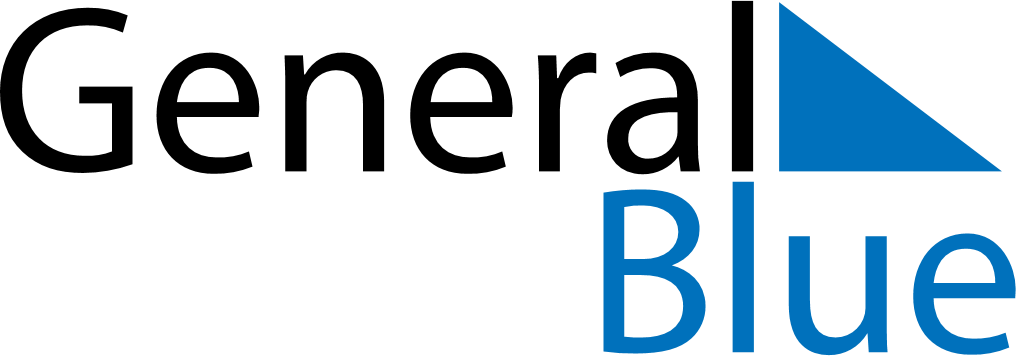 December 2083December 2083December 2083December 2083December 2083SundayMondayTuesdayWednesdayThursdayFridaySaturday12345678910111213141516171819202122232425262728293031